Bellwork #4 January 4, 2021What do you know about the history of the Evangeline Oak?Why do you think it is still a popular tourist attraction so many years after the poem was published?How is this tree related to the poem Evangeline?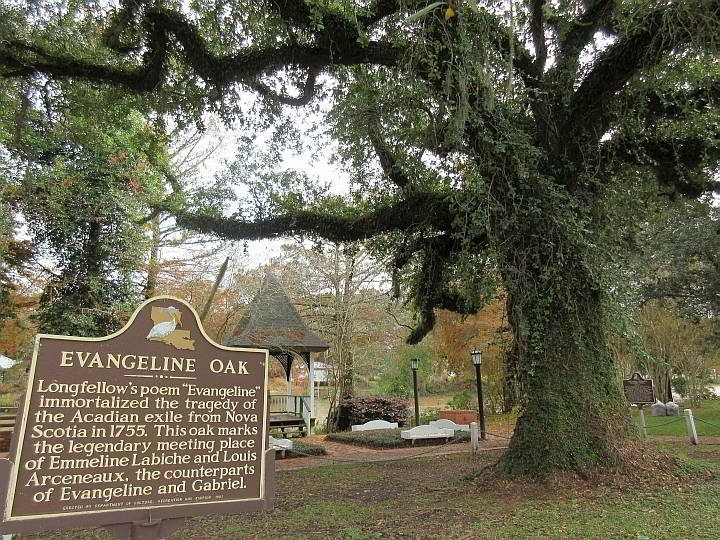 